Publicado en Zaragoza el 06/07/2021 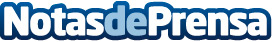 Megacity mejora la contabilidad de las pymes con las cajas registradoras más seguras del mercadoEn Megacity son grandes especialistas en cajas registradoras y desde la página web se pueden adquirir de una docena de opciones de gama profesional que más se adapte a las necesidades de cada usuario o empresa pero siempre con la mejor calidad y la máxima seguridadDatos de contacto:Manuel Montaner976 07 10 31Nota de prensa publicada en: https://www.notasdeprensa.es/megacity-mejora-la-contabilidad-de-las-pymes Categorias: Franquicias Aragón Emprendedores Consumo Dispositivos móviles http://www.notasdeprensa.es